Паспорт загальноосвітнього навчального закладуПовна назва: Бишівська загальноосвітня школа І-ІІІ ступенівТип навчального закладу:  загальноосвітня школа І – ІІІ ступенів  Форма власності:  комунальна Директор (ПІБ) Мудрик Тетяна СергіївнаПоштова адреса: 08072 Київська область, Макарівський район, село Бишів, вул.. ШкільнаТелефон:  04478 2-11-96E-mail адреса:  Bishev_School@ukr.netВеб-сторінка школи:  http://byshiv-school.at.ua/Кількість учнів:  302Кількість класів: 15Кількість учителів: 30Кількість педагогів, які мають сертифікат про проходження навчання за методикою розвитку життєвих навичок і викладають:      предмет «Основи здоров’я» у початковій школі:  6      предмет «Основи здоров’я» у основній школі:  1      курс «Захисти себе від ВІЛ» у 9-11 класах:  1кількість учнів, які навчаються за тренінговою формою:      предмет «Основи здоров’я» у початковій школі:  107      предмет «Основи здоров’я» у основній школі:  134      курс «Захисти себе від ВІЛ» у 9-11 класах:  25(елементи тренінгів)  Наявність тренінгового кабінету:   відсутній 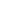 